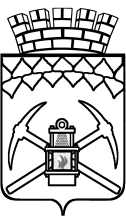 КЕМЕРОВСКАЯ ОБЛАСТЬ-КУЗБАССАдминистрация Беловского городского округаПОСТАНОВЛЕНИЕ     	16.01.2024							               № 72-пО внесении изменений в Постановление Администрации Беловского городского округа от 19 октября 2023 года № 3125-п «Об обследовании технического состояния многоквартирных жилых домов, многоквартирных жилых домов, признанных аварийными и подлежащими сносу, и (или) имеющих значительный физический износ, и домов, указанных в обращениях граждан имеющих признаки аварийности, но не включенных в соответствующие перечни»В целях обеспечения безопасности проживания населения на территории Беловского городского округа  Администрация Беловского городского округаПОСТАНОВЛЯЕТ:1. Внести изменение в Приложение 1 к Постановлению Администрации Беловского городского округа от 19 октября 2023 года № 3125-п «Об обследовании технического состояния многоквартирных жилых домов, многоквартирных жилых домов, признанных аварийными и подлежащими сносу, и (или) имеющих значительный физический износ, и домов, указанных в обращениях граждан имеющих признаки аварийности, но не включенных в соответствующие перечни»:1.1. В состав комиссии на территории Беловского городского округа по обследованию технического состояния многоквартирных жилых домов, признанных аварийными и подлежащими сносу включить:«Пегишева С.Д. – заместитель начальника управления по                               земельным ресурсам и муниципальному имуществу Администрации Беловского городского округа».2. Управлению по работе со средствами массовой информации (Косвинцева Е.В.) и отделу информационных технологий Администрации Беловского городского округа (Александрова С.А.) опубликовать настоящее постановление в средствах массовой информации и разместить на официальном сайте Администрации Беловского городского округа в информационно – телекоммуникационной сети «Интернет».3. Контроль за исполнением данного постановления  возложить на заместителя  Главы Беловского городского округа по строительству И.А. Коршикову.И.о. Главы Беловскогогородского округа		    	                                        Г.В. Овчинникова